                                                   Моє ім'я:    ________________________Jan Hus Ян ГусJan Hus byl významný teolog, kazatel a reformátor církve na přelomu 14. a 15. století. Nepodařilo se mu však přesvědčit o svých názorech církevní autority a po odsouzení církevním koncilem v Kostici byl v roce 1415 jako kacíř upálen.Ян Гус був великим богословом, проповідником та реформатором церкви на рубежі 14 та 15 століть. Однак його погляди не були прийняті церковною владою, і після засудження церковним собором у Костанці він був спалений як єретик у 1415 році.Jan HusJan Hus______________________________________________________Přiřaďte k sobě pojmy a jejich významy:Підберіть до кожного терміну фразу, що розкриває його сенс:a) odpustek	1) osoba s odlišným názorem než učení katolické církve    індульгенція                         людина з іншою думкою, ніж вчення католицької церквиb) reformátor	2) shromáždění nejvyšších představitelů katolické církve    реформатор                        зібрання вищих представників католицької церквиc) kacíř	3) proslov s náboženským obsahem    єретик                                  промова  релігійного змістуd) kázání	4) doklad o odpuštění trestu za spáchný hříchпроповідь                                 грамота про відпущення  скоєного гріхаe) církev	5) osoba opravující poměr mezi církevní praxí a textem Bibleцерква                                  людина, що виправляє співвідношення між церковною                                                  практикою та текстом Біблії f) koncil	6) společenství křesťanůцерковний собор                   християнська спільнотаCo jsem se touto aktivitou naučil(a):Чого я навчився(лась) з цього заняття:………………………………………………………………………………………………………………………………………………………………………………………………………………………………………………………………………………………………………………………………………………………………………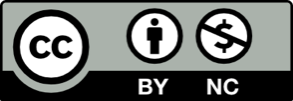 123456